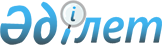 О назначении на должности и освобождении от должностей председателей и судей некоторых областных, районных и приравненных к ним судов Республики КазахстанУказ Президента Республики Казахстан от 5 декабря 2002 года N 991      В соответствии с пунктом 3 статьи 82 Конституции  Республики Казахстан, пунктами 3, 6 статьи 31,  подпунктами 1), 2), 6), 7) пункта 1, пунктом 2, подпунктом 2 пункта 4 статьи 34_  Конституционного закона Республики Казахстан от 25 декабря 2000 года "О судебной системе и статусе судей Республики Казахстан" постановляю: 

      1. Назначить на должности председателей районных и приравненных к ним судов:  по Акмолинской области: военного суда         Калиева Талгата Ахметбековича 

Акмолинского          с освобождением от должности судьи 

гарнизона             Военного суда войск Республики Казахстан;  по Атырауской области: Макатского            Даулетову Гульмиру Бердешовну 

районного суда        с освобождением от должности судьи суда 

                      N 2 города Атырау; Исатайского           Дюсебалиеву Сауле Сагиновну 

районного суда        с освобождением от должности председателя 

                      Махамбетского районного суда этой же области; Махамбетского         Ергазиева Матена Мухтаровича 

районного суда        с освобождением от должности председателя 

                      Макатского районного суда этой же области; Курмангазинского      Изима Жумабека Кадыралыулы; 

районного суда  по Восточно-Казахстанской области: суда N 2 города       Рамазанова Анарбека Кожахметовича 

Усть-Каменогорска     с освобождением от должности судьи 

                      Восточно-Казахстанского областного суда; Тарбагатайского       Тайтолеуова Бауржана Кабыкеновича 

районного суда        с освобождением от должности судьи 

                      Шемонаихинского районного суда этой же 

                      области;  по Западно-Казахстанской области: Жанибекского          Рушанова Жайдара Ермековича; 

районного суда суда N 2              Садыкова Серика Темиргалиевича 

города Уральска       с освобождением от должности судьи 

                      Западно-Казахстанского областного суда; Сырымского            Ташимова Жумагали Харифуллаевича 

районного суда        с освобождением от должности судьи 

                      Чингирлауского районного суда этой же области;  по Карагандинской области: Темиртауского         Рахимбекова Ербола Мухажановича 

городского суда       с освобождением от должности председателя 

                      районного суда N 3 Октябрьского района 

                      города Караганды;  по Костанайской области: суда N 2              Касымова Казкельды Хамитовича 

города Костаная       с освобождением от должности судьи 

                      Костанайского областного суда; Мендыкаринского       Жанибекову Айзаду Мардановну 

районного суда        с освобождением от должности судьи 

                      Камыстинского районного суда этой же области; Федоровского          Ергалиева Алмаза Отаровича 

районного суда        с освобождением от должности судьи 

                      Костанайского городского суда. 

      2. Назначить на должности судей районных и приравненных к ним судов:  по Акмолинской области: Кокшетауского         Косжанова Арлана Ермекбаевича; 

городского суда Степногорского        Сагиева Алихана Нурлановича; 

городского суда       Сулейменову Розу Николаевну;  по Алматинской области: специализированного   Абилмажинову Айман Собетбековну; 

межрайонного 

экономического суда                       Баратбекова Талгата Кожановича; 

                      Мандибаева Бакитжана Слангожаевича; 

                      Менлибаева Хасена Даулетхановича; Жамбылского           Молдашева Каната Чадиевича; 

районного суда Карасайского          Омарова Талгата Зайнолдиновича 

районного суда        с освобождением от должности председателя 

                      районного суда N 2 Жарминского района 

                      Восточно-Казахстанской области;  по Актюбинской области: специализированного   Алишеву Жанну Куандыковну; 

межрайонного 

экономического суда 

                      Шокатаеву Раушан Каменовну; суда N 2              Алматову Бахыт-Жамал Шаховну 

города Актобе         с освобождением от должности судьи 

                      суда города Актобе;                       Ахмадуллина Ильдара Рашидовича 

                      с освобождением от должности судьи 

                      суда города Актобе;                       Ахметову Разию Сапаровну 

                      с освобождением от должности судьи 

                      суда города Актобе;                       Бектасову Гульмиру Танирбергеновну 

                      с освобождением от должности судьи 

                      суда города Актобе;                       Канатову Лауру Сапаргалиевну 

                      с освобождением от должности судьи 

                      суда города Актобе;                       Кустанову Рауию Кубаевну 

                      с освобождением от должности судьи 

                      суда города Актобе;                       Мушатову Балслу Сагангалиевну 

                      с освобождением от должности судьи 

                      суда города Актобе;                       Уристембаеву Майру Геназбаевну 

                      с освобождением от должности судьи 

                      суда города Актобе;  по Атырауской области: Атырауского           Даурешова Шагимардана 

городского суда       с освобождением от должности судьи 

                      Жылыойского районного суда этой же области;                       Жумабаева Болатбека Бактыгалиевича; Махамбетского         Жумалиеву Сагиму Кильмановну 

районного суда        с освобождением от должности председателя 

                      Исатайского районного суда этой же области; специализированного   Трумову Гульбадан Чокановну; 

межрайонного 

экономического суда  по Восточно-Казахстанской области: Семипалатинского      Кабылбекова Бейбитжана 

городского суда       Танирбердиевича;                       Сапинову Карлыгаш Заманбековну 

                      с освобождением от должности судьи 

                      Урджарского районного суда этой же области; суда N 2 города       Амиргалиева Айбека Айтикеновича; 

Усть-Каменогорска суда N 2 города       Ахметову Анар Темергазыевну; 

Семипалатинска                       Берекбулова Ернара Бухарбаевича 

                      с освобождением от должности судьи 

                      военного суда Семипалатинского гарнизона; Глубоковского         Амренова Жомарта Кенжехановича; 

районного суда Жарминского           Кабдрахманову Назым Мырзабековну; 

районного суда районного суда N 2    Абижанова Мурата Маговьяновича; 

Уланского района  по Жамбылской области: Таразского            Абдыкулову Ак-Тоты Таласбаевну; 

городского суда                       Дайрабаева Байназара Пернебековича 

                      с освобождением от должности судьи Шуского 

                      районного суда этой же области;                       Кенжебекова Кенжегали Амирбековича 

                      с освобождением от должности судьи Шуского 

                      районного суда этой же области;                       Нуржигитова Нурбахыта Туртаевича 

                      с освобождением от должности судьи 

                      Сарысуского районного суда этой же области; суда N 2              Тымбаева Елжаса Ахметжановича; 

города Тараза  по Западно-Казахстанской области: Уральского            Рыскалиева Абая Амангельдиевича; 

городского суда  по Карагандинской области: Казыбекбийского       Акжанова Рахима Ариновича 

районного суда        с освобождением от должности судьи 

города Караганды      Каражалского городского суда этой же 

                      области;                       Зейнешева Ержана Тилеубековича; 

                      Каирбекова Амангельды Зикеновича; 

                      Салимбаеву Ляззат Рамазановну; районного суда N 2    Азбанбаеву Жумаш Ермагамбетовну; 

Казыбекбийского 

района города         Галиеву Жумабике Смагуловну; 

Караганды                       Исабекову Рыскуль Казиевну; 

                      Нургалееву Алмагуль Арамбековну; 

                      Салкимбаева Ормана Омаровича; Октябрьского          Айтжанова Каиржана Мейрхановича; 

районного суда 

города Караганды      Мухатжанову Бахыт Батбековну; районного суда N 3    Амирова Марата Мухаметказиновича; 

Октябрьского района 

города Караганды Каркаралинского       Балабаева Нурболата Капаровича; 

районного суда Приозерского          Ахметову Эльмиру Жаксылыковну; 

городского суда Темиртауского         Гавриченкову Татьяну Викторовну; 

городского суда                       Кочубей Галину Алексеевну; 

                      Ныгметова Талгата Алихановича; специализированного   Баймолдина Жакслыка Хамитовича; 

межрайонного 

экономического суда   Сейдалину Жанну Каримовну; Жезказганского        Усманову Рыскуль Махамадиевну; 

городского суда Балхашского           Сергалиева Багдата Советовича; 

городского суда  по Костанайской области: Рудненского           Искакову Айгуль Салехановну; 

городского суда                       Суенишева Марата Абдикуловича; специализированного   Омарову Жамал Султановну 

межрайонного          с освобождением от должности судьи 

экономического суда   Тарановского районного суда этой же области;  по Кызылординской области: специализированного   Изтаева Ергали Утебаевича; 

межрайонного 

экономического суда                       Танатову Гульсим Ахметовну 

                      с освобождением от должности судьи 

                      Кызылординского городского суда; Байконырского         Нурпейсову Карлыгаш Бекмуратовну; 

городского суда  по Мангистауской области: суда N 2              Аманбаева Мухаммедкали Ерсултановича; 

города Актау Жанаозенского         Алмамбетова Утегена Койбагаровича; 

городского суда специализированного   Тленова Айдарбека Шапагатовича; 

межрайонного 

экономического суда  по Павлодарской области: Экибастузского        Адамова Марата Адамулы; 

городского суда специализированного   Имантаеву Розу Мухамедьяркызы 

межрайонного          с освобождением от должности судьи 

экономического суда   Павлодарского областного суда;  по Северо-Казахстанской области: Петропавловского      Сырбу Владимира Ивановича 

городского суда       с освобождением от должности судьи 

                      Жамбылского районного суда этой же области; Кызылжарского         Сабденова Алтая Калдыбековича; 

районного суда суда района           Морозову Ларису Николаевну 

Магжана Жумабаева     с освобождением от должности судьи 

                      Айыртауского районного суда этой же области;                       Сайдалина Айткожу Шериевича; специализированного   Менжесарова Куанбека Баязитовича 

межрайонного          с освобождением от должности судьи 

экономического суда   Петропавловского городского суда этой же 

                      области;  по Южно-Казахстанской области: суда N 3              Жаппасову Клару Жаппасовну; 

города Шымкента                       Садыбаева Айбека Туребековича 

                      с освобождением от должности судьи 

                      Чардаринского районного суда этой же 

                      области; районного суда N 2    Ертаева Мырзакула 

Мактааральского       с освобождением от должности судьи 

района                Мактааральского районного суда этой же 

                      области; Сарыагашского         Аблаева Сапарали Еламанулы 

районного суда        с освобождением от должности судьи 

                      суда района Байдибека этой же области;  по городу Астане: Алматинского          Ахметжанова Жандоса Агжановича; 

районного суда                       Бишарова Марата Каппаровича 

                      с освобождением от должности судьи 

                      военного суда Акмолинского гарнизона;                       Ермагамбетову Жанну Болатовну; 

                      Рамазанову Асем Касембаевну;                       Убашеву Гулжахан Ерхановну 

                      с освобождением от должности судьи 

                      Шортандинского районного суда 

                      Акмолинской области; Сарыаркинского        Жакенова Абуали Сауранбаевича 

районного суда        с освобождением от должности судьи 

                      Аксуского районного суда Алматинской 

                      области;                       Шукеева Серикжана Абдыжаппаровича;  по городу Алматы: военного суда         Абдраимова Нуржана Жарылкасыновича; 

Алматинского 

гарнизона 

                      Мукушеву Турсун 

                      с освобождением от должности судьи 

                      Жезказганского городского суда 

                      Карагандинской области; районного суда N 2    Агыбаеву Лауру Арыкбаевну; 

Бостандыкского 

района районного суда N 2    Умбеталиеву Шолпанай Лесбековну 

Алмалинского района   с освобождением от должности судьи 

                      Петропавловского городского суда 

                      Северо-Казахстанской области. 

      3. Освободить от занимаемых должностей:  по Актюбинской области: председателя          Ерназарова Калыбека Жаксылыковича 

Каргалинского         в связи с переходом на другую работу; 

районного суда  по Восточно-Казахстанской области: судью                 Хусаинова Жумагали Жакияновича 

областного суда       в связи с переходом на другую работу; председателя          Камбалиева Ерикжана Калымбековича 

Глубоковского         в связи со смертью; 

районного суда  по Жамбылской области: судью Меркенского     Джузбаева Бидайбека Куралбаевича 

районного суда        по состоянию здоровья, 

                      препятствующему дальнейшему исполнению 

                      профессиональных обязанностей, 

                      в соответствии с медицинским заключением;  по Западно-Казахстанской области: председателя          Жумали Нурмуханбета Бекетайулы 

Жанибекского          с оставлением судьей этого же суда; 

районного суда  по Карагандинской области: председателя          Байменову Дамеш Дангильбековну 

районного суда N 2    в связи со смертью; 

Каркаралинского 

района  по Павлодарской области: судью                 Райм Розу Усмановну 

Щербактинского        за невыполнение требований, 

районного суда        предъявляемых к судье;  по Южно-Казахстанской области: судью                 Утемисова Сегизбая Абилкасимовича 

Тюлькубасского        по собственному желанию; 

районного суда  по городу Алматы: судью                 Юнусова Курбангали Нуркеевича 

районного суда N 2    в связи с уходом в отставку. 

Алмалинского района       4. Настоящий Указ вступает в силу со дня подписания.       Президент 

      Республики Казахстан 
					© 2012. РГП на ПХВ «Институт законодательства и правовой информации Республики Казахстан» Министерства юстиции Республики Казахстан
				